Achievements of Dr. P. P. KunduWorking  as Professor at the Department of Chemical Engineering, Indian Institute of Technology, Roorkee from 3rd May,2016 to till date.Worked as Professor, Department of Polymer Sc & Technology, University of Calcutta from 29 th Sept, 2008 to 2nd May, 2016.Worked as Professor in Chemical Technology, SLIET, Longowal from 5 th March, 2007 to 28 th Sept, 2008.Worked as Head, Department of Polymer Sc & Technology, University of Calcutta from 2 nd Nov, 2010- 1 st Nov, 2012.Worked as Head, Department of Chemical Technology, SLIET(Deemed University of GOI), Longowal, Pb-148106 from 1st April, 2005 to 31 st March, 2008.Worked as Member, Senate of University of Calcutta from 2nd Februaty, 2012 to 1 st Nov, 2012. Worked as a Member of Senate, SLIET (Deemed University of GOI), Longowal, Pb-148106.Member BOG, SLIET Longowal (For a year 1 st January, 2007 to  31 st Dec, 2007).Coordinating/ coordinated fifteen sponsored research projects worth >375 lakhs. Worked as coordinator, Person with Disabilities scheme (MHRD, New Delhi) from 1 st Sept, 2004 to 30 th Nov, 2005. Published one hundred forty eight research papers in peer reviewed international journals of repute, published six book chapters and published ten papers in national/international conferences. My published research papers are well cited by international scientists in their journals. All most all of the journals are cited more than ten times (Total citation of my published papers is around 2100). Total Impact Factor of my published papers is more than 450.Ex-Member, BOS- Chemical Engineering, Punjab Technical University, Jalandhar.Guided twelve students for their Ph. D. (three in the process of submission), and  another eight students working for their Ph.D under my guidance.Guided Sixteen M. Tech Thesis and several B. Tech. Thesis in SLIET, Longowal.Conducted as Chairman one national level Seminar on “Recent Advances in Polymer Science & Technology” (RAPT-05) on 10-11 th Dec, 2005.Conducted as Chairman one national level Conference on “Advances in Chemical Engineering & Technology” (ACET-07) on 26-27 th March, 2007.15. International Talk: Delivered one international invited talk on the topic of “Polymers in Gene Therapy”  at Yonsei Cancer Research Center, Faculty of Medicine, Yonsei University, South Korea on 21 st Dec, 2007. 16. National Talk:Delivered one invited talk on the topic “”Polymeric Nanocomposites” during the period of 7-18 th Nov, 2005 for the A. I. C. T. E. sponsored staff development programme, organized by Department of Physics, SLIET, Longowal.Delivered one invited talk on the topic “Polymer Blends & Composites Used in Fuel Cell” during National Conference organized by the School of Physics & Material Science, Thapar University, Patiala during 1-3, Feb 2007.Delivered one invited talk on the topic “Response Surface Methodology as Optimization Tool in Rubber Compounding” at the national seminar organized by Department of Mathematics, SLIET, Longowal during Jan, 19-20, 2007.Delivered one invited talk in the area of Direct methanol fuel cell in AICTE sponsored short tern course, organized by Material Science Center, IIT Kharagpur on 12 Nov, 2012.Delivered one invited talk in the area of Cationic Polymerization and Linseed oil based polymers from cationic polymerizations at the UGC-NRC-M programme organized by the Department of Materials Engineering, IISc, Bangalore on 19 th July, 2012.  17. Qualified GATE examination (GATE-1990) for admission to M. Tech. Programme.18. Selected Individual Senior Research Fellow (SRF) of CSIR for Ph. D. Programme in the year 1994.19. Projects Handled (Total amount Approx. 4.0 crores in 15 projects)Ministry of Food Processing Industries (MOFPI) GOI sponsored project on “Development of Anti microbial Polymeric Nanocomposite Film from PET waste for Packaging of Milk and Milk Products” NO. 28/MFPI/R&D/2011 dated 18 th Feb, 2013; Amount: Rs 48,29,100; Status Continuing.Council of Scientific and Industrial Research (CSIR) sponsored  project on “Microbial Synthesis of Copolymers of Polyhydroxybutyroate from Waste Cooked Oil for Biomedical Applications”. Amount: Approx 15 lakhs; Durarion: Three Years. Status: Continuing.DST, Govt. of West Bengal sponsored project on Synthesis of Derivatives of Chitosan and Their IPNs for oral insulin Delivery” (No. 428(sanc.)/ST/P/S7T/2G-7/2011 Dated 31.08.2012; amount: Rs 13,10,000; Duration: Three Years; Status: Continuing.AICTE Sponsored MODROBS project on “Modernization of Polymer Characterization Laboratory in the area of Polymer Biodegradation”, No 8024/RIFD/MOD-295/2011-12 Dated 16.03.2013; Amount 6.5 lakhs; Status: Continuing.Ministry of New and Renewable Energy (MNRE), GOI sponsored project on “Development of High Performance Direct Methanol Fuel Cell”: 102/ S6/ 2009 – NT dated 29/09/2010 (59.03 lakhs), duration : three years; status: Continuing.DST (GOI) sponsored  project under “DST-FIST” programme NO SR/FST/ETI-024/2011 ; Amount Rs 117 lakhs; Worked as Coordinator (in the capacity of Head, Department of Polymer Sc & Technology). Conceptualized the project, presented and convinced the experts for its funding. Status: Continuing.University Grants Commission sponsored project on “Development of Elastomers from Vegetable Oils and Vibration damping Characterization through a fabricated machine”; Amount: Rs 10, 09, 300; Duration : 3 years; Status: completed. Worked as Principal Investigator.AICTE sponsored MODROBS project on “Modernization of Polymer Characterization Laboratory in the area of Polymer Biodegradation” 8024/RIFD/MOD-316/2011-12; Amount: Rs15 lakhs. Duration: Two Years. Status: Completed.Ministry of Environment and Forests (GOI) sponsored project on “Production of Bioelectricity from Sludge and Domestic wastewater using Microbial Fuel Cell” (Rs45,49,600); Duration : 3 years; Status: completed. Worked as Principal Investigator.Nanoscience and Nantechnology center, University of Calcutta sponsored project on Modified Chitosan as nonviral vector in gene therapy (Rs 2lakhs and a senior Research Fellow). Completed, Worked as Principal Investigator. Nanoscience and Nantechnology center, University of Calcutta sponsored project on Delivery of Antisense oligonucleotides (ASO) to the androgen receptor of prostate cancer cells by nanoparticles: a prospective antitumoral strategy (Rs 2lakhs and a senior Research Fellow). Completed. Worked as Co-Principal Investigator. AICTE Research sponsored project on “Modified Chitosan as Nonviral vector in Gene therapy” (Rs11,60,000); F.No. - 8023/BOR/RID/RPS-19-9-10 dated 31/3/2010; duration two years.  Status: Completed.Council for Scientific and Industrial Research (New Delhi) sponsored project on “Design and Development of Bridge Bearing based on Metal Reinforced Rubbers”. Duration : 2 years; Status: Completed (Rs2,00,000). Worked as Principal Investigator.Ministry of Human Resource Development (New Delhi) sponsored project on “Development of PET waste based Polyurethanes and its modeling studies”. Duration 3.5 years; Status: Completed (Rs10,00,000). Worked as Co-Principal Investigator.Council for Scientific and Industrial Research (New Delhi) sponsored project on “Development of Novel Micro-porous Polyolefin Films for Disposable Diaper”. Duration 3 years; Status: completed (Rs7,50,000). Worked as Principal Investigator.  My-self is the First Engineering faculty in SLIET who got a chance to work as a Post doc fellow in abroad (S. Korea). During my 1-st post doctoral tenure of a year at the Department of Chemical Engineering, Inha University, S. Korea, I published eight papers. Worked for a year as a post doctoral fellow at the Iowa State University, USA and published six papers; one in ACS Publication and another three in JAPS of Wiley Publications.    I worked with Prof. Y. G. Shul of  for approximately three months (summer vacation, June, 2006 to August, 2006) for the development of novel membranes for direct Methanol Fuel Cell. Published two papers from this work.23.  International recognitionTo get a chance to work as a post doctoral fellow at three different laboratories of USA and S. Korea is a type of international recognition.The scientist of international community shows immense interest in my published research papers.Reviewer of international journals like Journal of Applied Polymer Science, Polymer, Reactive & Functional Polymers, RAPRA, Polymer for advanced Technologies etc. Working as expert for evaluating Ph.D thesis of IIT Kharagpur, Tezpur University, CIPET, Madras.List of Publications of Professor P. P. KunduOne hundred eighty research papers have been published in international journals of repute (with 468 total impact factors and around 3500 total citations with present H-Index of 28, i10 index of 84).  Numbers of published papers with Impact Factor between 3 and 5       : 47 Numbers of published papers with Impact Factor more than 5              : 21Year 2018 (Four Publication) Singh, Amandeep; Kumari, Kamlesh; Kundu, Patit Paban (2018) : Microbial, Physicochemical, and Sensory Analyses-Based Shelf Life Appraisal of White Fresh Cheese Packaged into PET Waste-Based Active Packaging Film, Journal of Packaging Technology and Research (springer, USA) DOI :10.1007/s41783-018-0034-5; JPAC-D-17-00019.4Bhattacharyya, Aditi; Nasim, Farhat; Mishra, Roshnara; Bharti, Ram P.; Kundu, P. P. (2018): Polyurethane- incorporated Chitosan/alginate core-shell nano-particles for controlled oral insulin delivery, Journal of Applied Polymer Science (Wiley & Sons, USA; IF 1.9), In Press.Bhowmick, Arundhati; Pramanik, Nilkamal; Mitra, Tapas; Gnanamani, Arumugam; Das, Manas; Kundu, Patit Paban (2018): Organically modified clay supported chitosan/hydroxyapatite-zinc oxide nanocomposites with enhanced mechanical and biological properties for the application in bone tissue engineering, International Journal of Biological Macromolecules (Elsevier Sc, UK, I.F. 3.1), 106, 11-19. doi: 10.1016/j.ijbiomac.2017.07.168.Mukhopadhyay, Piyasi; Maity, Subhajit; Mondal, Sudipta; Chkarborty, Abhay Sankar; Prajapati, A. K.; Kundu, P. P.(2018): Preparation, characterization and in vivo evaluation of pH sensitive, safe quercetin-succinylated chitosan-alginate core-shell-corona nanoparticle for diabetes treatment, Carbohydrate Polymers (Elsevier Science, Impact Factor 5.2), 182, 42-51. Bhowmick, Arundhati; Weatherman, D.; Kundu, P. P. ; Sykes, A. G. (2016): Polypyrrole‐Coated Magnetite Fe3O4 Nanoparticles Containing an Anthraquinone Crown Ether Macrocycle Used for the Extraction of Cu (II) Ion from Water, Advances in Polymer Technology (Wiley & Sons, I.F. 1.1), 37/1, 235–239. DOI: 10.1002/adv.21661.Year 2017 (Fourteen Publications) Dutta, K.; Rana, D.;  Han, H. S.; Kundu, P. P. (2017): Unitized Regenerative Fuel Cells: A Review on Developed Catalyst Systems and Bipolar Plates, Fuel Cells (Wiley &Sons, IF 2.1), 17/6, 736–751. Mukherjee, S.; Roy Choudhury, U.; Kundu, P. P. (2017): Bio-degradation of polyethylene via complete solubilisation by the action of Pseudomonas fluorescens, bio-surfactant produced by Bacillus licheniformis and anionic surfactant, Journal of Chemical Technology and Biotechnology (Wiley & Sons, IF-3.1), In Press.Papiya, Farhan; Nandy, Arpita; Mondal, Sudipta and Kundu, P. P. (2017) :Co/Al2O3-rGO nanocomposite as cathode electrocatalyst for superior oxygen reduction in microbial fuel cell applications: The effect of nanocomposite composition, Electrochimica Acta (Elsevier Sc, UK, IF 4.8), 254, 1-13.Bhowmick, Arundhati; Pramanik, Nilkamal; Mitra, Tapas; Gnanamani, Arumugam; Das, Manas; Kundu, Patit Paban (2017): Mechanical and biological investigations of chitosan–polyvinyl alcohol based ZrO2 doped porous hybrid composites for bone tissue engineering applications, New Journal of Chemistry (Royal Chemical Society, UK, I. F. 3.22).  41, 7524-7530. Khamrai, Moumita; Banerjee, Sovan Lal; Kundu, Patit P.  (2017): Modified bacterial cellulose based self-healable polyeloctrolyte film for wound dressing application, Carbohydrate Polymers (Elsevier Science, Impact Factor 4.8). 174, 580-590. doi: 10.1016/j.carbpol.2017.06.094.  Bhattacharyya, Aditi; Mukherjee, Debarati; Mishra, Roshnara;  Kundu, P. P. (2017): Preparation of polyurethane –alginate/chitosan core shell nanoparticles for the purpose of oral insulin delivery, European Polymer Journal (Elsevier Science, Impact Factor 3.2).  92, 294-313.Pattanayak, P.; Pramanik, N.; Kumar, P. and  Kundu, P. P. (2017): Fabrication of cost-effective non-noble metal supported on conducting polymer composite such as copper/polypyrrole-graphite oxide (Cu2O/PPy-GO) as an anode catalyst for methanol oxidation in DMFC, International Journal of Hydrogen Energy, (Elsevier Sc, I.F. 3.2), In Press.Maitya, S.; Mukhopadhyay, P.; Kundu, P. P. and Chakraborti, A. S. (2017), Alginate coated chitosan core-shell nanoparticles for efficient oral delivery 2 of naringenin in diabetic animals - an in vitro and in vivo approach, Carbohydrate Polymers (Elsevier Science, Impact Factor 4.8). 170, 124-132. doi: 10.1016/j.carbpol.2017.04.066.Kumar, V.; Rudra, R.; Nandy, A.; Hait, S.and Kundu, P. P. (2017): Analysis of partially sulfonated low density polyethylene (LDPE) membranes as separators in microbial fuel cells, RSC Advances  (Royal Chemical Society, UK, I. F. 3.8), 7, 21890–21900.Mukherjee,S.; RoyChoudhury, U.; Kundu, P. P. (2017): Anionic surfactant induced oxidation of low density polyethylene followed by its microbial bio-degradation, International Bio deterioration and Biodegradation (Elsevier Sc, I.F. 2.43),  117, 255-268.Bhowmick, Arundhati; Pramanik, Nilkamal; Jana, Piyali; Mitra, Tapas; Gnanamani, Arumugam; Das, Manas; Kundu, Patit Paban (2017): Development of bonelike zirconium oxide nanoceramic modified chitosan based porous nanocomposites for biomedical application, International Journal of Biological Macromolecules (Elsevier Sc, UK, I.F. 3.1), 95, 348-356,   http://dx.doi.org/10.1016/j.ijbiomac.2016.11.052.Bhowmick, Arundhati; Pramanick, Nilkamal; Mitra, Tapas; Banerjee, Soval Lal; Gnanamani, Arumugam; Das, Manas and Kundu, Patit Paban (2017): Fabrication of porous magnetic nanocomposites for bone tissue engineering, New Journal of Chemistry (Royal Chemical Society, UK, I. F. 3.22), 41 (1), 190-197.Rudra, R.;  Kumar, V.;  Pramanik, N.;  Kundu, P. P. (2017):  Graphite oxide incorporated crosslinked polyvinyl alcohol and sulfonated styrene nanocomposite membrane as separating barrier in single chambered microbial fuel cell, Journal of Power Sources (Elsevier Sc., UK; IF-6.2), 341, 285-293.Singh, Amandeep; Kumari, Kamlesh; Kundu, Patit Paban (2017): Extrusion and Evaluation of Chitosan assisted AgNPs immobilized film derived from waste Polyethylene terephthalate for food packaging applications, Journal of Packaging Technology and Research (springer, USA), 1, 165–180 https://doi.org/10.1007/s41783-017-0017-y. Year 2016 (Twenty two Publications)Dutta, Kingshuk; Das, Suparna; Kundu, Patit P. (2016): Polyaniline nanowhiskers induced low methanol permeability and high membrane selectivity in partially sulfonated PVdF-co-HFP membranes, RSC Advances  (Royal Chemical Society, UK, I. F. 3.8), 2016, 6, 107960.Pramanik, Nilkamal; Dutta, Kingshuk; Basu, Ranjan; Kundu, Patit P. (2016): Aromatic π-Conjugated Curcumin on Surface Modified Polyaniline/Polyhydroxyalkanoates based 3D Porous Scaffold for Tissue Engineering Application, ACS Biomaterials Science & Engineering (American Chemical Society, USA; I. F. 3.2), 2(12), 2365-2377.Banerjee, Sovan Lal; Khamrai, Moumita; Kundu, P. P.; Singha Nikhil K; (2016) Synthesis of a self-healable and pH responsive hydrogel based on an ionic polymer/clay nanocomposite, RSC Advances  (Royal Chemical Society, UK, I. F. 3.8), 6 (85), 81654-81665.Mukhopadhyay, Piyasi; Maity, Subhajit; Chakraborty, Sandipan; Rudra, Ruchira; Ghodadara, Hiral; Solanki, Manisha; Chkarborty, Abhay Sankar; Prajapati, A. K.; Kundu,P. P.(2016): Oral delivery of quercetin to diabetic animals using novel pH responsive carboxypropionylated chitosan/alginate microparticles, RSC Advances   (Royal Chemical Society, UK, I. F. 3.8), 6 (77), 73210-73221.Jana, Piyali; Sarkar, Kishor; Mitra, Tapas; Chatterjee, Abhishek; Gnanamani, A; Chakraborty, Gopal;  Kundu, P. P. (2016): Preparation of guar gum scaffold film grafted with ethylenediamine and fish scale collagen, cross-linked with ceftazidime for wound healing application, Carbohydrate Polymers (Elsevier Science, Impact Factor 4.0), 153, 573-581.Bhowmick, Arundhati; Jana, Piyali; Pramanick, Nilkamal; Mitra, Tapas; Banerjee, Soval Lal; Gnanamani, Arumugam; Das, Manas and Kundu, Patit Paban (2016):Multifunctional zirconium oxide doped chitosan based hybrid nanocomposites as bone tissue engineering materials, Carbohydrate Polymers (Elsevier Science, Impact Factor 4.0), 151, 879–888.Kumar, Vikash; Kumar, Piyus; Nandy, Arpita; Kundu, Patit Paban (2016): A Nanocomposite membrane composed of nano-alumina within sulfonated PVDF-co-HFP/Nafion blend as separating barrier in a single chambered microbial fuel cell,  RSC Advances   (Royal Chemical Society, UK, I. F. 3.8), 6 (28), 23571-23580.Kumar, Vikash; Kumar, Piyus; Nandy, Arpita; Kundu, Patit Paban (2016): Analysis of polybenzimidazole and polyvinylpyrrolidone blend membranes as separating barrier in single chambered microbial fuel cells, Biochemical Engineering Journal (Elsevier Sc, UK, I. F. 2.1),  111, 34-42.  Kumar, Vikash; Mandal, Sudipta; Nandy, Arpita; Kundu, Patit Paban (2016): Fabrication of laminated and coated Nafion 117 membranes for reduced mass transfer in microbial fuel cells, RSC Advances   (Royal Chemical Society, UK, I. F. 3.8), 6 (26), 21526-21534.Nandy, Arpita; Kumar, Vikash; Kundu, Patit Paban (2016): Effect of electric impulse for improved energy generation in mediatorless dual chamber microbial fuel cell through electroevolution of Escherichia coli, Biosensor and bioelectronics (Elsevier Sc, UK; I.F. 7.47), 79, 796-801. DOI: 10.1016/j.bios.2016.01.023.Bhattacharyya, Aditi; Mukhopadhyay, Piyasi; Pramanik Nilkamal;  Kundu, Patit P. (2016) : Effect of Polyethylene Glycol on Bis(2-hydroxyethyl) terephthalate-Based Polyurethane/Alginate pH-Sensitive Blend for Oral Protein Delivery, Advances in Polymer Technology (Wiley & Sons, I.F. 1.1), 35(1). DOI: 10.1002/adv.21525Dutta, Kingshuk; Das, Suparna; Kundu, Patit Paban (2016): Effect of the presence of partially sulfonated polyaniline on the proton and methanol transport behavior of partially sulfonated PVdF membrane, Polymer Journal (Nature Group, UK; I.F. 1.7), 48, 301-309. doi:10.1038/pj.2015.106.Banerjee, S.L.; Khamrai, M.; Sarkar, K.; Singha, N. K.;  Kundu, P. P. (2016): modified chitosan encapsulated core-shell Ag Nps for superior antimicrobial and anticancer activity, International Journal of Biological Macromolecules (Elsevier, Impact Factor 3.2), 85, 157-167. doi:10.1016/j.ijbiomac.2015.12.068.Mukherjee, S.; Choudhury, U R; Kundu, P. P. (2016): Bio-degradation of Polyethylene Waste By Simultaneous Use of Two Bacteria: Bacillus licheniformis for production of Bio-surfactant and Lysinibacillus fusiformis for Bio-degradation. RSC Advances (Royal Chemical Society, UK, I. F. 3.8), 6 (4), 2982-2992. DOI: 10.1039/C5RA25128A.Dutta, Kingshuk; Das, Suparna; Kundu, Patit Paban (2016):  Highly methanol resistant and selective ternary blend membrane composed of sulfonated PVdF-co-HFP, sulfonated polyaniline and nafion, Journal of Applied Polymer Science (John Wiley and Sons, Impact Factor – 1.7), 133 (15), 43294.Bhowmick, Arundhati; Mitra, Tapas; Gnanamani, Arumugam; Das, Manas and Kundu, Patit Paban (2016): Development of biomimetic nanocomposites as bone extracellular matrix for human osteoblastic cells, Carbohydrate Polymers (Elsevier Science, Impact Factor 4.0). 141, 82-91. doi:10.1016/j.carbpol.2015.12.074.Jana, Piyali; Sarkar, Kishor; Mitra, Tapas; Chatterjee, Abhishek; Gnanamani, A; Chakraborty, Gopal;  Kundu, P. P. (2016): Synthesis of a carboxy methylated guar gum grafted polyethyleneimine copolymer as an efficient gene delivery vehicle, RSC Advances (Royal Chemical Society, UK, I. F. 3.8), 6 (17), 13730-13741.Das, Rakesh;  Banerjee, Sovan Lal; Kumar, Rajesh;  Kundu, P. P. Development of sustainable elastomeric engineering bio-nanocomposites from vegetable oil with improved mechanical stability and shape memory properties, Journal of Industrial and Engineering Chemistry (Elsevier Sc, UK; I.F. 3.5). 35, 388-399.Das, Rakesh;  Banerjee, Sovan Lal; Kumar, Rajesh;  Kundu, P. P. (2016): Fabrication and characterization of in situ graphene oxide reinforced high-performance shape memory polymeric nanocomposites from vegetable oil, RSC Advances (Royal Chemical Society, UK, I. F. 3.8), 6 (33), 27648-27658.Bhattarchaya, Aditi; Mukherjee, Debarati; Misra, Rosonara; Kundu, Patit Paban (2016): Development of pH sensitive polyurethane–alginate nanoparticles for safe and efficient oral insulin delivery in animal models, RSC Advances (Royal Chemical Society, UK, I. F. 3.8),  6 (48), 41835-41846.Pramanik, N.; Dey, J.; Basu, R. K.; Rath, T.; Kundu, P. P. (2016): Fabrication of magnetite nanoparticle doped reduced graphene oxide grafted polyhydroxyalkanoate nanocomposites for tissue engineering application, RSC Advances (Royal Chemical Society, UK, I. F. 3.8),  6 (52), 46116-46133. Das, S.; Datta, K.; Kundu, P. P. (2016): Sulfonated polypyrrole matrix induced enhanced efficiency of Ni nanocatalyst for application as an anode material for DMFCs, Materials Chemistry and Physics (Elsevier Sc, UK, I.F. 2.4), 176, 143-151.Year 2015 (Twenty Eight Publications)Mukherjee, S.; Choudhury, U R; Kundu, P. P. (2015): Biotic oxidation of polyethylene by using bio-surfactant produced by B.licheniformis: A novel technique, RSC Advances (Royal Chemical Society, UK, I. F. 3.8), 5 (92), 75089-75097. Bhowmick, Arundhati; Pramanik, Nilkamal;  Jana Manna, Piyali; Mitra, Tapas; Selvaraj, Thirupathi Kumara Raja; Gnanamani, Arumugam; Das, Manas and Kundu, Patit Paban (2015): Development of porous and antimicrobial CTS-PEG-HAP-ZnO nano-composites for bone tissue engineering, RSC Advances (Royal Chemical Society, UK, I. F. 3.8), 5 (120), 99385-99393. Rudra, Ruchira;    Kumar,Vikash and   Kundu, Patit Paban (2015):Acid catalysed cross-linking of poly vinyl alcohol (PVA) by glutaraldehyde: effect of crosslink density on the characteristics of PVA membranes used in single chambered microbial fuel cells,  RSC Advances (Royal Chemical Society, UK, I. F. 3.8), 5 (101), 83436-83447.Mukhopadhyay, Piyasi;  Kundu, Patit Paban (2015): Chitosan-graft-PAMAM / alginate core-shell nanoparticles: A safe and promising oral insulin carrier in Animal Model, RSC Advances (Royal Chemical Society, UK, I. F. 3.8), 5 (114), 93995-94007.Das, Suparna; Kundu, Patit P. (2015): Pt-Ru/Al2O3-C Nanocomposites as Direct Methanol Fuel Cell Catalysts for electrooxidation of methanol in acidic medium, RSC Advances (Royal Chemical Society, UK, I. F. 3.8), 5 (113), 93539-93546; DOI:10.1039/c5ra1460 3h. Mitra, Tapas;   JanaManna, Piyali;     Selvaraj, Thirupathi Kumara Raja;   Gnanamani, Arumugam  and    Kundu, Patit Paban (2015): Curcumin loaded nanographene oxide reinforced fish scale collagen - A 3D scaffold biomaterial for wound healing application,  RSC Advances (Royal Chemical Society, UK, I. F. 3.8), 5 (119), 98653-98665. DOI: 10.1039/C5RA15726APramanik, Nilkamal; Mitra Tapas; Khamrai, Moumita; Bhattacharyya, Aditi; Mukhopadhyay, Piyasi; Gnanamani, A.; Basu, Ranjan Kumar; Kundu, Patit Paban (2015): Characterization and evaluation of curcumin loaded guar gum-polyhydroxyalkanoates blend film for wound healing application, RSC Advances (Royal Chemical Society, UK, I. F. 3.8), 5/78, 63489-63501.Kumar, Piyush; Singh, A.D; Kumar, Vikash; Kundu, Patit Paban (2015): Incorporation of nano-Al2O3 within the blend of sulfonated-PVdF-co-HFP and Nafion for high temperature application in DMFC, RSC Advances (Royal Chemical Society, UK, I. F. 3.8), 5/78, 63465-63472.Kumar, Piyush; Kundu, Patit Paban (2015): Formation of semi-IPN membrane composed of crosslinked SPS-[PVdF-co-HFP/Nafion] for application in DMFC: A fine tuning between crosslinker and initiator, Materials Chemistry and Physics (Elsevier Sc, UK; I.F. 2.3), 164, 188-197.Sarkar, Kishor; Banerjee, Sovan Lal; Kundu, Patit Paban;  Madras, Giridhar; Chatterjee, Kaushik (2015): Biofunctionalized surface-modified silver nanoparticles for gene delivery. Journal of Materials Chemistry-B (Royal Chemical Society publications, UK; I.F. 4.7), 3/26, 5266-5276. DOI: 10.1039/C5TB00614G.Kumar, Piyush; Kundu, Patit Paban (2015): Coating and lamination of Nafion117 with partially sulfonated PVdF for low methanol crossover in DMFC applications, Electrochimica Acta (Elsevier Science, I.F. 4.5), 173, 124-130.DOI information: 10.1016/j.electacta.2015.05.044.Nandy, Arpita; Kumar, Vikash; Khamrai, Moumita; Kundu, Patit Paban (2015): MFC with vermicompost soil: power generation with additional importance of waste management, RSC Advances (Royal Chemical Society, UK, I. F. 3.8), 5 (39), 30758-30767.Rath, Tanmoy; Kundu, Patit Paban (2015): Reduced graphene oxide paper based nanocomposite materials for flexible supercapacitors, RSC Advances (Royal Chemical Society, UK, I. F. 3.8),  5 (34), 26666-26674.Kumar, Vikash; Kumar, Piyush; Nandy, Arpita; Kundu, P. P. (2015): Crosslinked inter penetrating network of sulfonated styrene and sulfonated PVdF-co-HFP as electrolytic membrane in a single chamber microbial fuel cell, RSC Advances (Royal Chemical Society, UK, I. F. 3.8), 5 (39), 30758-30767.Bhowmick, A; Saha, A;  Pramanik, N; Banerjee, S.; Das, M.; Kundu, P. P.. (2015): Novel magnetic antimicrobial nanocomposites for bone tissue engineering applications, RSC Advances (Royal Chemical Society, UK, I. F. 3.8), 5 (32), 25437-25445.Das, Suparna; Dutta, Kingshuk; Kundu, Patit Paban (2015): Nickel nanocatalysts supported on sulfonated polyaniline: potential toward methanol oxidation and as anode materials for DMFCs, J. Mater. Chem. A (Royal Chemical Society, UK, I.F 8.867), 3 (21), 11349-11357; DOI: 10.1039/C5TA01837D. Jana Manna, Piyali; Mitra, Tapas; Pramanik, Nilkamal; Kavitha, V; Gnanamani, A; Kundu, P. P. (2015): Potential use of curcumin loaded carboxymethylated guar gum grafted gelatin film for biomedical applications, International journal of biological macromolecules ( Elsevier Sc. I. F. – 2.9), 75, 437-446.Kumar, Piyush; Kundu, Patit Paban (2015): A study on the heat behavior of PEM, prepared by incorporation of crosslinked sulfonated polystyrene in the blend of PVdF-co-HFP/Nafion, for its high temperature application in DMFC, Materials Today Communications, Elsevier Science, Volume 2, March 2015, Pages e1–e8.Mukhopadhyay, Piyasi; Bhattacharya, Sourav; Nandy, Arpita; Bhattacharya, Aditi; Mishra, Roshnara and Kundu, P. P.  (2015): Assessment if in-vivo chronic toxicity of chitosan and its derivatives used as oral insulin carrier, Toxicology Research (Royal Chemical Society, UK, Impact factor 3.9), 4, 281-290; DOI: 10.1039/C4TX00102H. Dutta, Kingshuk; Das, Suparna, Rana, Dipak; Kundu, Patit Paban (2015): Enhancements of catalyst distribution and functioning upon utilization of conducting polymers as supporting matrices in DMFCs: A review, Polymer Reviews, Taylor and Francis (I.F. 6.2), 55/1, 1-56 DOI: 10.1080/15583724.2014.958771.Dutta, Kingshuk; Das, Suparna; Kundu, Patit Paban: Synthesis, preparation and performance of blends and composites of π-conjugated polymers and their copolymers in DMFCs, Polymer Reviews, Taylor and Francis (I.F. 6.2), 55 (4), 630-677; DOI: 10.1080/15583724.2015.1028631.Das, Suparna; Dutta, Kingshuk; Kundu, Patit Paban (2015): Progress in Developments of Inorganic Nanocatalysts for Application in Direct Methanol Fuel Cells. Critical Reviews in Solid State and Materials Science, Taylor and Francis (I.F. 6.5), Issue 5, Volume 40, Page 316-357.Nandy, Arpita; Kumar, Vikash; Mondal, Sudipta; Dutta, Kingshuk; Salah, Maryam; Kundu, Patit Paban (2015): Performance Evaluation of Microbial Fuel Cells: Effect of Varying Electrode Configuration and Presence of a Membrane Electrode Assembly, New Biotechnology, Elsevier Publications (Impact Factor 2.9) Volume 32, Issue 2, Pages 272–281.Mukhopadhyay, Piyasi; Chakraborty, Souma; Bhattacharya, Sourav; Mishra, Roshnara and Kundu, P. P.  (2015): Smart, pH sensitive core shell nanoparticles for oral insulin delivery: In vitro and in vivo studies in diabetic animal model, International Journal of Biological Macromolecules (Elsevier, Impact Factor 2.9), Volume 72, Pages 640–648.Pramanik, Nilkamal; Kundu P. P. (2015): Spectroscopic Analysis and Catalytic Applications of Biopolymer Capped Silver Nanoparticle - An Effective Antimicrobial Agent,  Journal of Applied Polymer Science, I. F-1.7 (John Wiley and Sons), 132, 41495-41498.Kumar, Vikash; Nandy, Arpita; Salahuddin, M.; Kundu, P. P. (2015): Performance Assessment of Partially Sulphonated PVDF-co-HFP as Polymeric Electrolyte Membrane in Single Chambered Microbial Fuel Cell, Applied Energy, Elsevier Publications (Impact Factor 5.6), Volume 137, Pages 310–321.Dutta, Kingshuk; Das, Suparna; Kundu, Patit Paban (2015): Partially sulfonated polyaniline induced high ion-exchange capacity and selectivity of Nafion membrane for application in direct methanol fuel cells. Journal of Membrane Science (Elesevier Science, I.F. 5.1), Volume 473, Pages 94–101.Mandal, Sudipta; Soam Shweta,; Kundu, Patit Paban (2015): Reduction of methanol crossover and improved electrical efficiency in Direct Methanol Fuel Cell by the formation of a thin layer on Nafion 117 membrane: Effect of dip-coating of a blend of Sulphonated PVdF-co-HFP and PBI, Journal of Membrane Sci., Elsevier Publications (Impact Factor 5.1), Volume 474, Pages 140–147.Year 2014 (Twenty one Publications)Das, Rakesh; Kumar, Rajesh; Kundu, P. P. (2014): Engineered elastomeric bio-nano composites from linseed oil/organoclay tailored for vibration damping. RSC Advances (Royal Chemical Society, UK, Impact factor 3.8), 4 (103), 59265 – 59274.Mukhopadhyay, Piyasi; Sarkar, Kiishor; Bhattacharya, Sourav; Mishra, Roshnara and Kundu, P. P. (2014) : Efficient oral insulin delivery by dendronized chitosan: In Vitro and In Vivo studies, RSC Advances (Royal Chemical Society, UK, Impact factor 3.8), 4, 43890-43902.Bhtattacharya, Sourav; Chakraborty, Mousumi; Mukhopadhyaya, Piyasi; Kundu, P. P.; Mishra, Roshnara (2014): Viper and Cobra venom neutralization by alginate coated multicomponent polyvalent antivenom administered by the oral route, PLOS Neglected Tropical Diseases (Impact Factor 4.4), 8(8): e3039. doi:10.1371/journal.pntd.0003039.Mitra, Pritha; Sarkar, Kishor; Kundu, Patit Paban (2014): Carboxymethyl chitosan modified montmorillonite for efficient removal of cationic dye from waste water. Defence Science Journal, 64, 198-208.Dutta, Kingshuk; Das, Suparna; Kundu, Patit Paban (2014): Low methanol permeable and highly selective membranes composed of pure and/or partially sulfonated PVdF-co-HFP and polyaniline. Journal of Membrane Science (Elesevier Science, I.F. 5.1), 113, 169-177, DOI information: 10.1016/j.memsci.2014.05.049.Mukhopadhyay, Piyasi; Sarkar, Kishor; Bhattacharya, Sourav; Bhattacharyya, Adidti; Mishra, Roshnara and Kundu, P. P. (2014): pH- sensitive N-Succinyl Chitosan grafted Polyacryloamide Hydrogel for Oral Insulin Delivery, Carbohydrate Polymers (Elsevier Science, Impact Factor 4.0), 112, pp. 627-637
DOI information: 10.1016/j.carbpol.2014.06.045.Das, Rakesh; Pramanik, Nilkamal Kundu, P. P. (2014): Spectroscopic Characterization and Microbial Degradation of Engineering Bioelastomers from Linseed Oil, Journal of Polymer Engineering (I.F. 0.5), doi:10.1515/polyeng-2013-0277.Pramanik, Nilkamal; Das, Rakesh; Rath, Tanmoy; Kundu P. P. (2014) : Microbial Degradation of Linseed Oil based Elastomer and subsequent Accumulation of Poly(hydroxyl butyrate-co-hydroxy valerate), J. of Applied Biochemistry and Biotechnology (Springer Publications (I.F. 1.7), Volume 174, Issue 4, pp 1613-1630, DOI: 10.1007/s12010-014-1061-5.Dutta, Kingshuk; Das, Suparna; Kundu, Patit Paban (2014): Epoxidized Esters of Palm Kernel Oil as an Effective Plasticizer for Polyvinyl Chloride: A Study of Mechanical Properties and Effect of Processing Conditions
International Polymer Processing, International Polymer Processing, Hanser Publishers (Impact Factor 0.5), XXIV/4, 495-506.Das, Rakesh; Kumar, Rajesh; Kundu, P. P. (2014): Damping Evaluation of Linseed Oil- Based Engineering Elastomers by Vibration Response Method, ISRN Polymer Science, V-2014, Article ID 840397 (Hindwai Publishers).Kumar, Piyush; Dutta, Kingshuk; Das, Suparna; Kundu, Patit Paban: Membrane prepared by incorporation of crosslinked sulfonated polystyrene in the blend of PVdF-co-HFP/Nafion: A preliminary evaluation for application in DMFC, Applied Energy, Elsevier Publications (Impact Factor 5.6), 2014; 123:66-74.Pramanik, Nilkamal; Mukherjee, Khusi; Nandy, Arpita; Kukherjee, Shritama; Kundu, Patit Paban: Comparative analysis of different properties of polyhydroxyalkanoates isolated from two different bacterial strains: Alkaliphilus oremlandii OhILAs and recombinant Escherichia coli XL1B., Journal of Applied Polymer Science, (John Wiley and Sons, I. F-1.7), 131, 41080-41084, doi: 10.1002/app.41080.Dutta, Kingshuk; Das, Suparna; Kumar, Piyus; Kundu, Patit Paban: A Review on Aromatic Conducting Polymers-Based Catalyst Supporting Matrices for Application in Microbial Fuel Cells, Polymer Reviews, Taylor and Francis (I.F. 6.2), 2014; 54:1-35. Dutta, Kingshuk; Kumar, Piyus; Das, Suparna; Kundu, Patit Paban (2014): Utilization of Conducting Polymers in Fabricating Polymer Electrolyte Membranes for Application in Direct Methanol Fuel Cells, Polymer Reviews,  (Taylor and Francis, I.F. 6.2), 901/2014; 54:1-32.Dutta, Kingshuk; Das, Suparna; Kumar, Piyus; Kundu, Patit Paban:Polymer electrolyte membrane with high selectivity ratio for direct methanol fuel cells: A preliminary study based on blends of partially sulfonated polymers polyaniline and PVdF-co-HFP, Applied Energy, Elsevier Publications (Impact Factor 5.6), 2014; 118:183-191.Arundhati Bhowmick, Tarulata Mahata, Ratnesh Kumar, Patit Paban Kundu and Manas Das, Multicomponent Fabrication of Bone-like Composite Materials Using Chitosan/PMMA-co-PHEMA/Nano-Hydroxyapatite, Advances in Polymer Technology (Wiley Blackley), (Impact Factor 1.1), DOI: 10.1002/adv.21391; 33, 21391. Kumar, Piyush; Das, Suparna; Dutta, Kingshuk; Kundu, Patit Paban (2014): An overview of unsolved deficiencies of direct methanol fuel cell technology: factors and parameters affecting its widespread use. International Journal of Energy Research (Wiley Blackley), (Impact Factor 2.4), 38/11, 1367-1390, DOI: 10.1002/er.3163.Das, Suparna; Dutta, Kingshuk; Kumar, Piyus; Kundu, Patit Paban (2014): Partial sulfonation of PVdF-co-HFP: A preliminary study and characterization for application in direct methanol fuel cell. Applied Energy, Elsevier Publications (Impact Factor 5.6), 113, 169-177. Mukherjee, S.; Kundu, P. P.: Alakaline Fungal Degradation of Oxidized Polyethylene in Black Liquor: Studies on the effect of Lignin Peroxidase and Manganese Peroxidase, Journal of Applied Polymer Science ISSN: 1097-4628 (John Wiley, USA). (Impact Factor: 1.7), 131, 40738-40742.Bahttacharyya, Aditi; Mukhopadhyay, Piyasi; Kundu, P. P. (2014): Synthesis of a Novel pH –sesitive Polyurethane-Alginate Blend with Polyethylene Terephthatlate waste for Oral Delivery of Protein, Journal of Applied Polymer Science ISSN: 1097-4628 (John Wiley, USA). (Impact Factor: 1.7), 131, 40650-40655.Kumar, Piyush; Dutta, Kingshuk, Kundu, Patit Paban (2014): Enhanced performance of direct methanol fuel cells: a study on the combined effect of various supporting electrolytes, flow channel designs and operating temperatures. International Journal of Energy Research (Wiley Blackley), (Impact Factor 2.4), 2014; 38: 41–50.Year 2013 (Sixteen Publications)Dutta, Kingshuk; Kundu, Patit Paban (2013): Effects of various factors on the interfacial mass transfer phenomenon and dispersion of polyaniline in an aqueous/organic bi-/tri-phasic system. Colloids and Surfaces A: Physicochemical and Engineering Aspects (Impact Fcator 2.8), Elsevier Publications, 2013; 436:830-838.Nandy, Arpita; Kumar, Vikash; Kundu, Patit P. (2013): Utilization of proteinaceous materials for power generation in a mediatorless Microbial Fuel Cell by a new electrogenic bacteria Lysinibacillus sphaericus VA5. Enzyme and Microbial Technology (Impact Factor 2.3), Elsevier Publications, vol. 53 issue 5 October 10, 2013. p. 339-344. Dutta, Kingshuk; Kundu, Patit Paban (2013): Interaction between oxidized polyaniline and oppositely charged amphiphilic assemblies in an aqueous/organic biphasic system, Journal of Colloid and Interface Science (Elsevier Sc). (Impact Factor 3.4),. 06/2013; 407:516-523Singh, RP; Kundu, P.P. (2013): DSC and Micro Structural Studies of Methylcellulose Gels in N, N Dimethylformamide, J. of Polymer Research (Springer), (I. P. Factor 1.9), August 2013, 20:226.Das, Rakesh; Kumar, Rajesh; Kundu, P. P. (2013): Vibration Damping Characterization of Linseed oil based Elastomers for its Effectiveness to Attenuate Structural Vibration. Journal of Applied Polymer Science (Impact Factor – 1.7), 130: 3611–3623. doi: 10.1002/app.39607.Sarkar, Kishor; Kundu, P. P.: PAMAM Conjugated Chitosan through naphthalimide moiety for enhanced gene transfection efficiency. Carbohydrate Polymers. (I. F. – 4.0), 98 (2013), pp. 495-504. Sarkar, Kishor; Chatterjee, Abhisek; Chakraborti, Gopal; Kundu, P. P.: Blood Compatible N-maloyl chitosan-graft-PAMAM copolymer for enhanced gene transfection. Carbohydrate Polymers. (I. F. – 4.0), 98 (2013), pp. 596-606.  Dutta, Kingshuk; Kundu, Patit Paban: Reversible Assembly and Disassembly of Amphiphilic Assemblies by Electropolymerized Polyaniline Films: Effects Rendered by Varying the Electropolymerization Potential. The Journal of Physical Chemistry B (American Chemical Society) (Impact Factor 3.3), 117 (2013), 7797-7805.Dutta, Kingshuk; Kundu, Patit Paban: Amphiphiles as hydrophobicity regulator: fine tuning the surface hydrophobicity of an electropolymerized film. Journal of Colloid and Interface Science (Elsevier Sc). (Impact Factor 3.4), 397 (2013), pp. 192-198. DOI 10.1016/j.jcis.2013.01.045.Katoch, Sunain, Sharma, Vinay and Kundu, P. P., Synthesis and Characterization of Saturated Polyester and nanocomposites derived from Glycolyzed PET waste with varied compositions for food packaging applications. Bulletin of Materials Science (Springer and Indian Academy, Bangalore). (Impact Factor:1.0). Vol. 36, No. 2, April 2013, pp. 277–286. Kundu, Patit P., Jindal, Santosh, Goswami, Manish: Characterization and in vitro and in vivo evaluation of cross-linked chitosan films as implant for controlled release of citalopram. Bulletin of Material Science (Springer and Indian Academy, Bangalore). (Impact Factor: 1.0), Vol. 36, No. 1, February 2013, pp. 175–182.Singh, Ratan Pal; Kumari, K.; Kundu, P. P.: Controlled Release of Urea through Mesoporous Methylcellulose films Derived from N, N Dimethyl Formamide, International Journal of Polymeric Materials and Polymeric Biomaterials (I. F of 2013: 2.7). Volume 62, 2013, DOI:10.1080/00914037.2013.769238. Sarkar, Kishor; Debnath, M.; Kundu, P. P.: Preparation of Low Toxic Fluorescent Chitosan-graft-Polyethyleneimine Copolymer through Naphthalimide Moiety for Improved DNA Complexation. Carbohydrate Polymers. (I. F. – 4.0), 2013, 92, 2048-2057. Mukhopadhyay, P.; Sarkar, Kishor; Chakraborty, M.; Bhattacharya, S.; Mishra, R.; Kundu, P. P.: Oral insulin delivery by Self‐assembled Chitosan Nanoparticles: In vitro and in vivo studies in diabetic animal model. Materials Science & Engineering C (Impact Factor – 3.1), Volume 33, (2013) Pages 376–382.Mukhopadhyay, P.; Sarkar, Kishor; Soam Shweta; Kundu, P. P*. Formulation of pH-Responsive Carboxymethyl Chitosan and Alginate Beads for the Oral Delivery of Insulin. Journal of Applied Polymer Science (Impact Factor – 1.7), Volume 129, Issue 2, pages 835–845, 15 July 2013.Singh Ratan Pal, Kundu Patit P. Rheological Properties of the Gels of Methylcellulose in N, N Dimethyl Formamide : Validity of Scaling Law, Polymer Science, Series A (Springer, I.F. 0.9), Vol 55, issue 7, July 2013. p. 455 – 462.Year 2012 (Six Publications)Kundu, Patit Paban; Bhowmick, Arundhuti; Mahata, Tarulata; Kumar, Ratnesh: Miscibility of the Blends of Chitosan and Polymethymethacrylate-co-polyhydroxyethylmethacrylate Copolymers. Trends in Carbohydrate Research, 2012, 4/4, 2433.Sarkar, K.; Kundu, P. P. Preparation of Low Molecular Weight N-Maleated Chitosan-graft-PAMAM Copolymer for Enhanced DNA Complexation. International Journal of Biological Macromolecules (Elsevier Sc., I. F. – 2.9 ), 2012, 51, 859-867. Sarkar, K.; Banerjee, S. L.; Kundu, P. P. Removal of Anionic Dye in Acid Solution by Self Crosslinked Insoluble Dendronized Chitosan. Hydrology Current Research. 2012, 3, 133. (ISSN- 2157-7587 HYCR). Sarkar, K.; Debnath, M.; Kundu, P. P. Recyclable Crosslinked O-Carboxymethyl Chitosan for Removal of Cationic Dye from Aqueous Solutions. Hydrology Current Research. 2012, 3, 138. (ISSN- 2157-7587 HYCR).Katoch, Sunain, Sharma, Vinay, Bera, M. B. and Kundu, P. P. Optimization of PET glycolysis process by response surface methodological approach -A two component modelling using glycolysis time and temperature. ISRN Polymer Science, Volume 2012, Article ID 630642, 9 pages, doi:10.5402/2012/630642.Mukhopadhyay, P., Mishra, R., Rana, D., Kundu, P.P*. Strategies for effective oral insulin delivery with modified chitosan nanoparticles: A review; Progress in Polymer Science (Elsevier Sc, Impact Factor – 26.3), Volume 37, Issue 11, November 2012, Pages 1457-1475.Year 2011 (Four Publications)   Katoch, Sunain and Kundu, P. P., Thermal and Mechanical Behavior of Unsturated Polyester (Derived from PET Waste) and Montmorillonite filled nancomposites synthesized by IN-SITU polymerization. Journal of Applied Polymer Science ISSN: 1097-4628 (John Wiley, USA). (Impact Factor: 1.7), 122/4, 2731-2740.   Sarkar, K, Srivastava, R, Chatterjee, U. C., Kundu, P. P. Evaluation of Chitosan and their self-assembled nanoparticles with pDNA for the application in gene therapy Journal of Applied Polymer Science ISSN: 1097-4628 (John Wiley, USA). (Impact Factor: 1.7), 121, 2239-2249. Katoch, Sunain, Sharma, Vinay and Kundu, P. P. Swelling kinetics of unsaturated polyester and their montmorillonite filled nanocomposite synthesized from glycolyzed PET, Diffusion Fundamental (Universitat Leipzig, Germany), 15/ 4, 1-28. Year 2010 (Ten Publications) Jindal, Santosh Kumar, Goswami, Manish and Kundu, P. P. (2010), Erosion-Diffusion Cell: A New Apparatus to Study In-Vitro Drug Release From Erosion-Diffusion Based Formulations, Acta Pharmaceutica Sciencia, 52, 39-44. Sharma, Vinay, Banait, J. S. and Kundu, P. P. (2010): Morphological  and thermal characterization of linseed oil based polymers from cationic and thermal polymerization, Journal of Polymers and the Environment   (Springer, USA; I. F.:1.7), 18/3, 235-242. Katoch, Sunain, Sharma, V., Kundu, P. P. Swelling kinetics of unsaturated polyester-layered silicate nanocomposites synthesized from glycolyzed PET with varied composition, Diffusion Fundamentals (Universitat Leipzig, Germany), 12, 1-31. Katoch, S., Sharma, V., Kundu, P. P.: Water sorption and diffusion through Saturated Polyester and their nanocomposites synthesized from glycolyzed PET with varied composition. Chemical Engineering Science (Elsevier Sc, UK; I.F. 2.3), 65, 4378-4387.Sharma, Vinay and Kundu, P. P. (2010): Biocatalysts in Microbial Fuel  Cells. Enzyme and Microbial Technology (Elsevier Sc, UK; I.F. 2.3), 47 (5)-179-188. Kundu, M., Mallipragada, S., Larock, R. C and Kundu, P. P.: Rheological Properties of Methylcellulose Aqueous Gels under Dynamic Compression: Frequency Sweep and Validity of Scaling Law, Journal of Applied Polymer Science ISSN: 1097-4628 (John Wiley, USA). (Impact Factor: 1.7). 117/4, 2436-2443. Sharma, Vinay, Banait, J. S. and Kundu, P. P. (2010): Water Soprtion and Diffusion through Linseed oil based Polymers and Nano-composites. International Journal of Transport Phenomena ISSN: 1540-0069 (Old City Pub., USA), 11, 267-282. (Impact Factor: ). Kundu, P. P., Larock, R.C. (2010): Montmorillonite Filled Nanocomposites of Tung oil - Styrene - Divinylbenzene Polymers Prepared by Thermal Polymerization. Journal of Applied Polymer Science ISSN: 1097-4628 (John Wiley & Sons, USA).  (Impact Factor: 1.7), 119 (3),1297-1306. Sharma, Vinay, Banait, J. S., Larock, R. C. and Kundu, P. P. (2010): Synthesis and Characterization of Linseed oil based Nanocomposites. Polymer Composites (Impact Factor: 1.6) ISSN 1548-0569 (John Wiley & Sons, USA), 81, 630-637. Ghatak, H. R., Kumar, Satish, and Kundu, P. P. (2010): Thermochemical comparison of lignin separated by electrolysis and acid precipitation from soda black liquor of agricultural residues. Thermochimica Acta (Elsevier Sc, I.F. 2.2), 502, 85-89.Year 2009 (Seven Publications) Kumari K, Kundu, P. P. (2009): Effect of drying processes and curing time of chitosan-lysine semi-IPN beads on chlorpheniramine maleate delivery. J. Microencapsulation (Impact Factor: 1.6). ISSN: 1464-5246 (Taylor & Francis health sciences), 26, 54-62.  Kumari, Kamlesh and Kundu, P. P. (2009) : DSC studies on the Curing Kinetics of Chitosan-alanine using Glutaraldehyde as cross-linker. Journal of Thermal Analysis and Calorimetry (Impact Factor: 2.0) ISSN: 1388-6150 (Springer Sc Publishing, Germany)  98, 469-476. Sharma, Vinay, Banait, J. S. and Kundu, P. P.: Swelling Kinetics of Linseed Oil Based Nanocomposites. Journal of Applied Polymer Science (Impact Factor : 1.7) ISSN: 1097-4628 (John Wiley & Sons, USA). 114, 446-456. Katoch, Sunain; Sharma, Vinay; Kumar, Vinay; Kundu, P. P. (2009): Synthesis of Unsaturated Polyesters from Glycolyzed PET Waste and Characterization. J. of Polymer Engineering (Impact Factor: 0.5) ISSN: 0250-8079 (Freund Publishing House, London), 29/4, 199-211. Kundu, P. P. and Larock, R. C. (2009): Effect of different Driers on the Structure and Properties of Thermally Polymerized Conjugated Linseed oil - Styrene - Divinylbenzene Copolymers.  Progress in Organic Coatings (Impact Factor: 2.4) ISSN: 0300-9440 (Elsevier Publishers, UK), 65/1, 10-18. Kumari, K, Prasad, K. Kundu, P. P. (2009): Optimization of chlorpheniramine maleate (CPM) delivery by response surface methodology – four component modeling using various response times and concentrations of chitosan-alanine, glutaraldehyde and CPM.  EXPRESS Polymer Letters (Impact Factor: 2.8) ISSN 1788-618 X (Budapset University of Technology) 3/4,  207–218. Kumari, Kamlesh, Sharma, Charu and Kundu, Patit. P. (2009): In-vitro Release of Metformin Hydrochloride from Films of Chitosan-Methylcellulose Blends. Asian Journal of Chemistry (I.F. 0.4), 21/10, 148-152.Year 2008 (Twelve Publications)Sharma, Vinay, Banait, J. S. and Kundu, P. P. (2008): Spectroscopic Characterization of Linseed Oil based Polymer Nano-composites. Polymer Testing (Impact Factor: 2.24) ISSN: 0142-9418 (Elsevier Sc, UK), 27, 916-923.Sharma, Vinay and Kundu, P. P.: Synthetic Polymeric Vectors in Gene Therapy, Current Opinion in Solid State and Material Science (Impact Factor: 6.2), ISSN: 1359-0286 (Elsevier, UK), 12, 12, 89-102. doi:10.1016/j.cossms.2009.01.005. 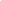 Sharma, Vinay, Banait, J. S. and Kundu, P. P. (2008): 1H-NMR and FTIR Spectroscopic Characterization of linseed oil based polymers. Industrial & Engineering Chemistry Research (Impact Factor: 2.6) ISSN: 1520-5045 (American Chemical Society, USA), 47 (22), 8566-8571. Kumari, K, Kundu, P. P., Cho, C.S.  (2008): Protein Delivery Using Chitosan Derivates. J. Chitin Chitosan, 13(4), 181-188. (Impact Factor: )Roy Ghatak, Himadri, Kumar, Satish, and Kundu, P. P. (2008): Electrode processes in black liquor electrolysis and their significance for hydrogen production. International Journal of Hydrogen Energy (Impact Factor: 3.3) ISSN: 0360-3199 (Elsevier, UK), 33, 2904-2911.Sharma, Vinay, Banait, J. S. and Kundu, P. P. (2008): Swelling Kinetics of Linseed Oil Based Polymers. Journal of Applied Polymer Science (Impact Factor: 1.7) ISSN: 1097-4628 (John Wiley & Sons, USA), 111, 1816-1827. Sharma, Vinay,  Banait, J. S., Larock, R. C. and Kundu, P. P. (2008): Synthesis and Characterization of Styrene-co-Divinylbenzene graft-Linseed Oil by Free Radical Polymerization. EXPRESS Polymer Letters (Impact Factor: 2.8) ISSN 1788-618 X (Budapset University of Technology), 2, 265-276. Sharma, Vinay and Kundu, P. P. (2008): Condensation Polymers from Natural Oils. Progress in Polymer Science (Impact Factor: 26.3), ISSN: 0079-6700 (Elsevier Publishers, UK), 33 (12), 1199-1215. Kundu, P. P. and Singh, Ratan Pal (2008): Thermo-gelation of Methylcellulose from the Solution in N, N-Dimethylformamide and Characterization of the Transparent Gels, Journal of Applied Polymer Science (Impact Factor: 1.7) ISSN: 1097-4628 (John Wiley & Sons, USA), 110, 3031-3037. Kundu, P. P. and Singh, Ratan Pal (2008): Effect of Addition of Surfactants on the Rheology of Gels from Methylcellulose in N N-Dimethylformamide, Journal of Applied Polymer Science (Impact Factor: 1.7) ISSN: 1097-4628 (John Wiley & Sons, USA), 108, 1871-1879.Kumari K, Kundu PP (2008): Studies on In Vitro Release of CPM from Semi-Interpenetrating Polymer Network (semi-IPN) Composed of Chitosan & Glutamic Acid. Bulletin of Materials Science (Impact Factor: 1.0), ISSN: 0250-4707 Indian Academy of Sciences and Springer Sc, 31/2, 159-167. Valverde, Marlen, Andjelkovic, Dejan, Kundu, Patit P., Larock, Richard C.  (2008): Conjugated Low Saturation Soybean Oil Thermosets: Free Radical Copolymerization with DCP and DVB. Journal of Applied Polymer Science; (Impact Factor: 1.7), ISSN: 1097-4628 (John Wiley & Sons, USA), 107/1, 423-430. Kumari, Kamlesh and Kundu, P. P.  (2007): Kumari K, Raina KK, Kundu PP; Studies on the Cure Kinetics of Chitosan–Glutamic Acid using Glutaraldehyde as Crosslinker through Differential Scanning Calorimeter. Journal of Applied Polymer Science (Impact Factor: 1.7), ISSN: 1097-4628 (John Wiley & Sons, USA), 108, 681-688. (Impact Factor of 2008: 1.187)Year 2007 (Four Publications) Henna, Phillip H., Andjelkovic, Dejan D.,  Kundu, Patit P., Larock, Richard C.: Biobased Thermosets from Free Radical Copolymerization of Conjugated Linseed Oil. Journal of Applied Polymer Science (Impact Factor: 1.7); ISSN: 1097-4628 (John Wiley & Sons, USA), 104, 979-985. Kumari,. Kamlesh and Kundu, P. P. (2007): Semi-interpenetrating Polymer networks (IPNs) of Chitosan & l-Alanine for Monitoring the Release of Chlorphenramine maleate. Journal of Applied Polymer Science(Impact Factor: 1.7); ISSN: 1097-4628 (John Wiley & Sons, USA), 103, 3751-3757.  Kundu, P. P.,  Kim, Beom Taek, Ahn, Ji Eun,  Han, Hak Soo and Shul, Yong Gun (2007):  Formation and Evaluation of Semi-IPN of Nafion for Direct Methanol Fuel Cell: 1. Crosslinked Sulfonated Polystyrene in the Pores of Nafion Membrane. Journal of Power Sources (Impact Factor: 6.2), ISSN: 0378-7753 (Elsevier Sc, UK), 171, 86-91. Kundu, P. P., Sharma, Vinay and Shul, Yong Gun (2007): Composites of Proton conducting Polymer Electrolyte Membrane in Direct Methanol Fuel Cells. Critical Reviews in Solid State and Materials Sciences (Impact Factor: 6.5), ISSN: 1040-8436 (Taylor & Francis) 32, 51-66. Year 2006 (Two Publications)Pal, Ajay and Kundu, P. P. (2006): Electrolytic Polymeric Membranes for Fuel Cells – A Review, Reviews in Chemical Engineering (Impact Factor: 2.4); ISSN: 0167-8299 (Freund Publishing House, Israel), 22/3, 125-153.Sharma, Vinay and Kundu, P. P. (2006): Addition Polymers from Natural Oils—A Review. Progress in Polymer Science (Impact Factor: 26.3) ISSN: 0079-6700 (Elsevier Publishers, UK), 31, 983-1006.Year 2005 (One Publication) Kundu, P. P. and Larock, R. C. (2005): Novel Conjugated Linseed oil-Styrene-Divinylbenzene Copolymers Prepared by Thermal Polymerization 1. Effect of Monomer Concentration on the Structure and Properties. Biomacromolecules (Impact Factor: 5.8) ISSN: 1526-4602 (American Chemical Society), 6/2, 797-806.Year 2004 (Two Publications) Kundu, P. P., Biswas, J., Kim, H., Shim, S. E., Choe, S. and Lee, D. S. (2004): Effect of Calcite and Calcite/Zeolite Hybrid Fillers on LLDPE and PP Composites. Advances in Polymer Technology (Impact Factor: 1.04), ISSN: 1098-2329 (John Wiley & Sons) 23/3, 230-238. Kundu, P. P., Biswas, J., Kim, H., Chung, C. W. and Choe, S. (2004):  Effect of Different Film Preparation Procedures on Thermal, Morphological and Mechanical Properties of Pure and Calcite-Filled HDPE Films. Journal of Applied Polymer Science (Impact Factor: 1.7), ISSN: 1097-4628 (John Wiley & Sons, USA) 91, 1427-1434. Year 2003 (Seven Publications)Biswas, J., Kim, H., Kundu, P. P., Park, Y. and Choe, S. (2003):  Linear Low Density Polyethylene (LLDPE)/ Zeolite Microporous Composite Film. Macromolecular Research (Impact Factor: 1.6), ISSN: 1598-5032 (Korean Polymer society, Korea)11(5), 357-367. Kundu, P. P., Verma, G. and Raina, K. K. (2003):  Influence of Different Polymers and their Molecular weight on the Textural and Electro-optical Behavior of Polymer-Dispersed Liquid Crystals. Journal of Applied Polymer Science (Impact Factor: 1.7), ISSN: 1097-4628 (John Wiley & Sons, USA) 87/2, 284-289.Kundu, P. P., Kundu, M.,  Sinha, M.,  Choe, S. and Chattopadhay, D. (2003):  Effect of Alcoholic, Glycolic and Polyester Resin Additives on the Gelation of Dilute Solution (1%) of Methyl Cellulose. Carbohydrate Polymers (Impact Factor: 4.0), ISSN: 0144-8617 (Elsevier Publishers, UK) 51/1, 57-61. Kundu, P. P. and Choe, S. (2003):  Transport of Moist Air through Micro-porous Polyolefin Films. Journal of Macromolecular Science – Reviews ISSN: 0736-6574 (Marcel Dekker Publisher, USA) 43/2, 143-186. (Impact Factor of 2008: 4.829).Kukreja, T. R., Chauhan, R. C.,  Choe, S. and Kundu, P. P. (2003):  Effect of Doses and Nature of Vegetable oil on Carbon Black/Rubber Interactions: Studies on Castor oil and other Vegetable oils. Journal of Applied Polymer Science (Impact Factor: 1.7), ISSN: 1097-4628 (John Wiley & Sons, USA) 87/10, 1574-1578. Kim, K. J., Kwon, S., Kim, H., Kundu, P. P., Kim, Y., Lee, Y., Lee, K. J.,  Lee, B. H. and Choe, S. (2003):  Influence of Mixing Cycle on the Degree of Mixing of Calcite-Filled Polyethylene upon Stretching. Journal of Applied Polymer Science (Impact Factor: 1.7), ISSN: 1097-4628 (John Wiley & Sons, USA)  87/2, 311-321. Kundu, P. P., Biswas, J., Kim, H. and Choe, S. (2003):  Influence of Film Preparation Procedures on the Crystallinity, Morphology and Mechanical Properties of LLDPE Films. European Polymer Journal (Impact Factor: 3.0), ISSN: 0014-3057 (Elsevier Publishers, UK) 39, 1585-1593. Year 2002 (Four Publications) Kundu, P. P. and Kukreja, T. R. (2002): Surface Modification of Carbon Black by Vegetable oil – its Effect on the Rheometric, Hardness, Abrasion, Rebound Resilience, Tensile, Tear and Adhesion Properties, Journal of Applied Polymer Science (Impact Factor: 1.7), ISSN: 1097-4628 (John Wiley & Sons, USA) 84, 256-260. Kukreja, T. R., Kumar, D., Chauhan, R. C., Prasad, K., Choe, S. and Kundu, P. P. (2002):  Optimization of Physical and Mechanical Properties of Rubber Compounds by Response Surface Methodology - Two Component Modeling using Vegetable oil and Carbon Black. European Polymer Journal (Impact Factor: 3.0), ISSN: 0014-3057 (Elsevier Publishers, UK) 38, 1417-1422. Kim, H., Kim, K. J., Kwon, S., Kundu, P. P., Jo, B. C., Lee, Y. K., Lee, K. J., Lee, B. H. and  Choe, S. (2002):  Comonomer Effect on the Mechanical and Morphological Behavior on the Calcite Filled PP, CoPP, and TerPP. Journal of Applied Polymer Science (Impact Factor: 1.7),  ISSN: 1097-4628 (John Wiley & Sons, USA) 86/8, 2041-2053. Kwon, S., Kim, K. J., Kim, H., Kundu, P. P., Kim, T. J.,  Lee, Y. K., Lee, B. H. and Choe, S. (2002):  Tensile property and interfacial dewetting in the calcite filled HDPE, LDPE, and LLDPE composites. Polymer (Impact Factor 3.6), ISSN: 0032-3861 (Elsevier Publishers, UK) 43, 6901-6909. Year 2001 (Two Publications) Kundu, P. P. and Kundu, M. (2001): Effect of Salts and Surfactant and Their Doses on the Gelation of Extremely Dilute Solutions of Methyl Cellulose. Polymer (Impact Factor 3.6), ISSN: 0032-3861 (Elsevier Publishers, UK) 42/5, 2015-2020. Sridhar, V., Prasad, K., Choe, S. and Kundu, P. P. (2001):  Optimization of Physical and Mechanical Properties of Rubber Compounds by a Response Surface Methodological Approach.  Journal of Applied Polymer Science (Impact Factor: 1.7),  ISSN: 1097-4628 (John Wiley & Sons, USA) 82/4, 997-1005. Year 2000 (One Publication) Kundu, P. P.  (2000):  Improvement of Filler-rubber interaction by the Coupling Action of Vegetable oil in Carbon Black Filled Reinforced Rubber.  Journal of Applied Polymer Science (Impact Factor: 1.7), ISSN: 1097-4628 (John Wiley & Sons, USA) 75, 735-739. Year 1999 (One Publication) Kundu, P. P., Choudhury, R. N. P. and Tripathy, D. K. (1999):  Influence of Blend Compositions on the Physical, Flame Retardency, Dielectric, Ageing and Solvent Resistance Properties of Poly[ethylene-(vinylacetate)] and Polychloroprene.  Journal of Applied Polymer Science (Impact Factor: 1.7), ISSN: 1097-4628 (John Wiley & Sons, USA) 71(4), 551-556. Year 1998 (One Publication) Kundu, P. P. and Tripathy, D. K. (1998):  Rheological Properties of Poly[ethylene-co-(methylacrylate)], Polychloroprene and their Blends. Polymer (Impact Factor 3.6),  ISSN: 0032-3861 (Elsevier Publishers, UK) 39/10, 1869-1864. Year 1997 (Three Publications) Kundu, P. P., Tripathy, D. K and Gupta, B. R.  (1997): Blends of Poly[ethylene(vinyl-acetate)], and Polychloroprene- Studies on Capillary and Dynamic Flows.  Journal of Applied Polymer Science (Impact Factor: 1.7),  ISSN: 1097-4628 (John Wiley & Sons, USA) 63, 187-193.  Kundu, P. P., Bhattacharya, A. K. and Tripathy, D. K. (1997): Rheological Properties of the Blends of Polychloroprene and  Poly[ethylene(vinylacetate)].  Journal. of Applied Polymer Science (Impact Factor: 1.7),  ISSN: 1097-4628 (John Wiley & Sons, USA) 66, 1759-1765. Kundu, P. P. and Tripathy, D. K. (1997): Influence of Filler-Polymer Interactions on the Cure Mismatch of Dissimilar Polymeric Blends.  Journal of Applied Polymer Science (Impact Factor: 1.7),  ISSN: 1097-4628 (John Wiley & Sons, USA) 64, 321-328. Year 1996 (Six Publications)  Kundu, P. P. and Tripathy, D. K. (1996):  Effect of Crystalline Parameters on Thermal Transitions and Mechanical Relaxations- Studies on Miscible Blends of Ethylene Vinyl Acetate Copolymers with Polychloroprene. Kautschuk Gummi Kunststoffe (Impact Factor: 0.2), ISSN: 0948-3276 (Huethig Publishers, Germany) 49/4, 268-273.  Kundu, P. P., Banerjee, S. and Tripathy, D. K. (1996):  1HNMR and FTIR Spectroscopic Studies on the Blends of Polychloroprene with Polyethylene vinyl acetate. International Journal of Polymeric Materials ISSN: 1563-535X (Gordon- Breach Publishers, USA) 32, 125-134. (Impact Factor: ). Kundu, P. P., Tripathy, D. K. and Gupta, B. R. (1996): Effect of Rheological Parameters on the Miscibility and Polymer-Filler Interactions of the Black-Filled Blends of Polyethylene – Vinyl Acetate and Polychloroprene.  Journal of Applied Polymer Science (Impact Factor: 1.7),  ISSN: 1097-4628 (John Wiley & Sons, USA)  61, 1971-1983. Kundu, P. P., Banerjee, S. and Tripathy, D. K (1996):  Studies on the Miscibility of the blends of Polychloroprene and Poly(ethylene-methylacrylate) Copolymer.  Polymer (Impact Factor 3.6),  ISSN: 0032-3861 (Elsevier Publishers, UK)  37/12, 2423-2431. Kundu, P. P. and Tripathy, D. K (1996):  Effect of Fillers on the Properties of Poly(ethylene- vinyl acetate) 1:1 Blends with Polychloroprene. Polymer Networks & Blends ISSN: 0893-6684 (ChemTec Publishing, Canada)  6/2, 81-90. (Impact Factor: ). Kundu, P. P. and Tripathy, D. K. (1996): Melting Behaviour of Ethylene-Vinyl Acetate Copolymer Blends with Polychloroprene. Kautschuk Gummi Kunststoffe (Impact Factor: 0.2),  ISSN: 0948-3276 (Huethig Publishers, Germany)  49/10, 666-670. Year 1995 (one Publication)  Kundu, P. P. and Tripathy, D. K.  (1995): Blends of Polychloroprene with Ethylene-Vinyl Acetate Copolymer Miscibility Studies. Polymer Networks & Blends ISSN: 0893-6684 (ChemTec Publishing, Canada) 5/1, 11-18. (Impact Factor: ).